Publicado en Monzón (Huesca) el 15/03/2023 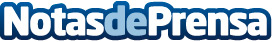 Talleres Murillo ofrece revisiones de mantenimiento que alargan la vida de los coches Confiar en un taller y efectuar allí las revisiones de mantenimiento necesarias para un funcionamiento seguro del vehículo es tarea imprescindible para cualquier conductor, garantizando así la seguridad propia y de tercerosDatos de contacto:José Luis MurilloGerente974402012Nota de prensa publicada en: https://www.notasdeprensa.es/talleres-murillo-ofrece-revisiones-de Categorias: Aragón Servicios Técnicos Industria Automotriz http://www.notasdeprensa.es